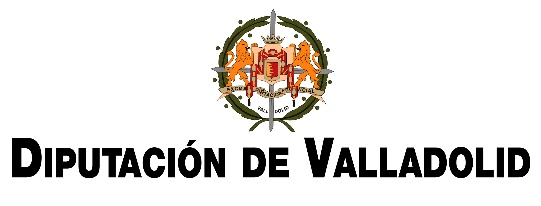 Área de Servicios Sociales e Igualdad de OportunidadesANEXO IAsunto: Subvenciones a Ayuntamientos de la provincia de Valladolid con menos de 20.000 habitantes para financiar la adquisición de dispositivos digitales durante el curso escolar 2020-2021 para su uso por el alumnado de los centros docentes de educación primaria y/o secundaria ubicados en sus municipios.   D/Dª ……………………………………………………………….…., Alcalde/sa del Ayuntamiento de ………………………………., con CIF ……………………., y domicilio en ……………………………………………………………, CP……………,DECLARA 1º.- Que el Ayuntamiento asume el compromiso de destinar la ayuda o los dispositivos digitales subvencionados a los centros escolares de educación primaria y/o secundaria ubicados en su municipio. 2º.- Que la Entidad que representa no está incursa en ninguna de las prohibiciones para obtener la condición de beneficiaria de subvenciones previstas en el art. 13.2 de la Ley 38/2003, de 17 de noviembre, General de Subvenciones, en lo que le resulte de aplicación.3º.- Que la Entidad que representa no tiene deudas con Hacienda, con la Seguridad Social ni con la Diputación de Valladolid.4º.- Que (señale la opción correcta)○ SI ○ NO se han solicitado o concedido al Ayuntamiento subvenciones para el mismo fin por otras Entidades Públicas o Privadas (en el caso de que sí se hayan solicitado o concedido dichas subvenciones deberá hacerse constar la Entidad concedente y el importe de la subvención).…………………………………..…………………………………..SOLICITA le sea concedida la subvención para la adquisición de dispositivos digitales a que se refiere la convocatoria por el importe que resulte en aplicación de lo dispuesto en la base tercera de la convocatoria.                                    Valladolid, a           de                            de 2020 Firma del Alcalde/sa:ILMO. SR. PRESIDENTE DE LA DIPUTACION PROVINCIAL DE VALLADOLID